Review Stations – CellsReview Stations – CellsStation 1 - Plant CellStation 1 - Plant Cell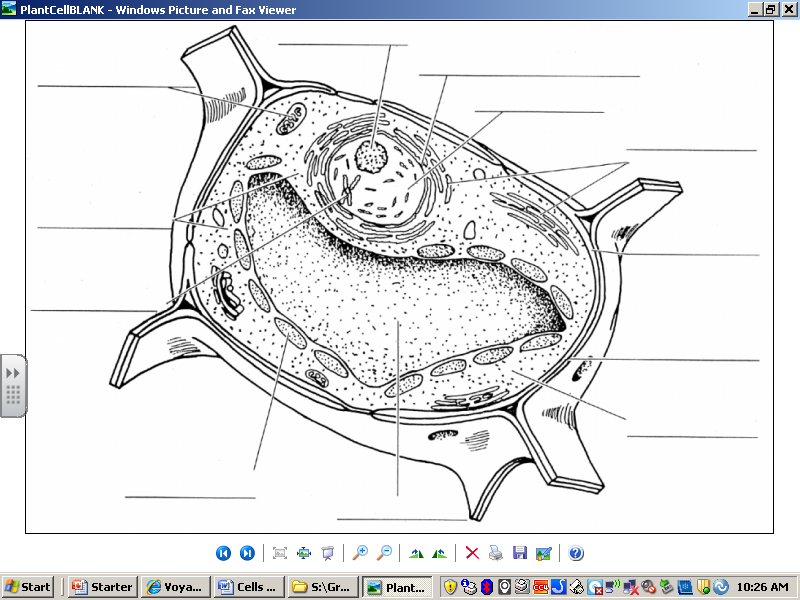 Station 2 – Animal Cells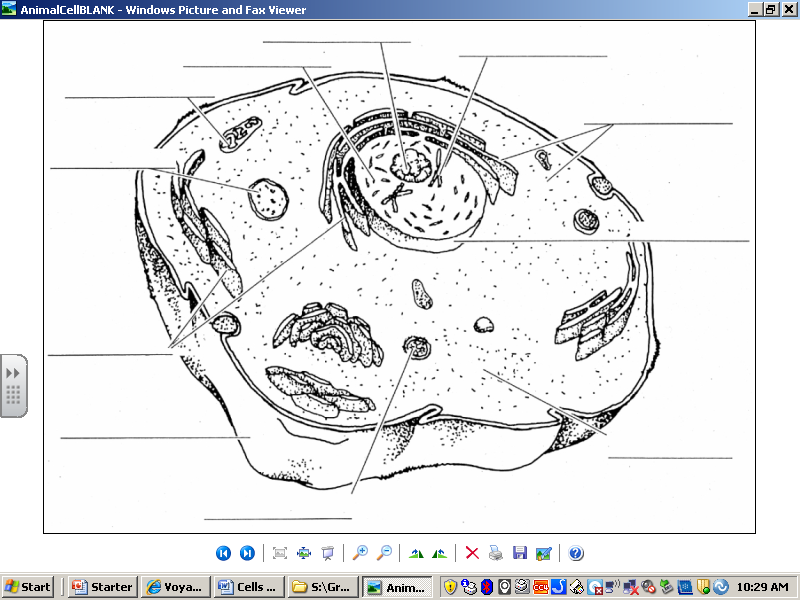 Station 2 – Animal CellsStation 3 – ProtistsStation 3 – Protists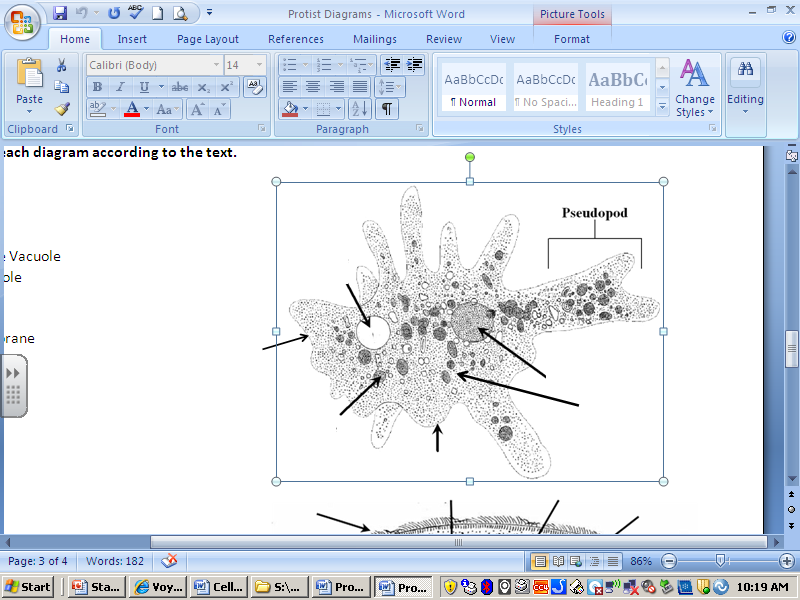 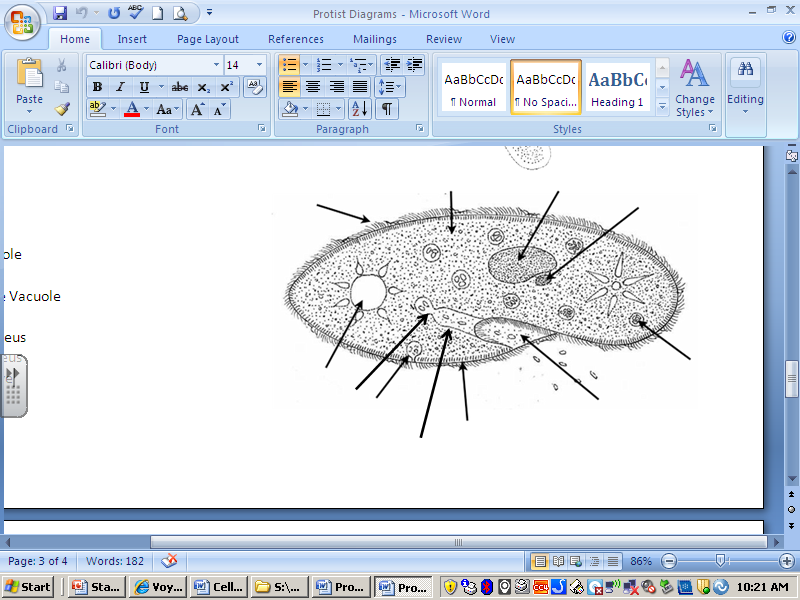 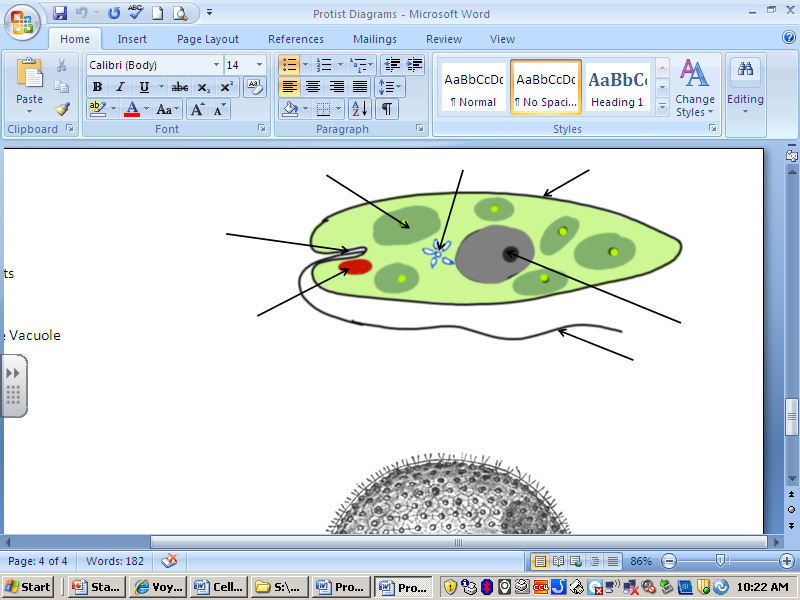 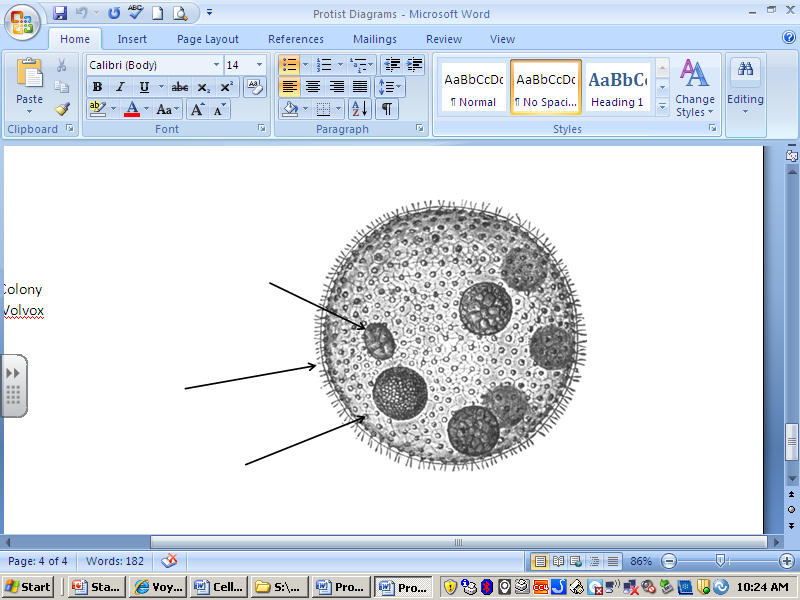 Station 3 – ProtistsStation 4 – CellsStation 5 – Cell TheoryCell Theory:  1.  2.3.Station 6 – Characteristics of Living Things1.  a.b.c.d.e.f.2.Station 7 – Compare and ContrastStation 8 – QuizizzRecord your score: ___________________